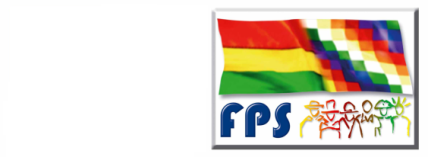 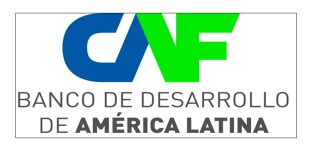 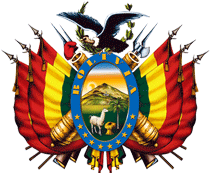  CONVOCATORIAFONDO NACIONAL DE INVERSIÓN PRODUCTIVA Y SOCIALSe convoca públicamente a presentar su postulación para el proceso detallado a continuación:Se convoca públicamente a presentar su postulación para el proceso detallado a continuación:Se convoca públicamente a presentar su postulación para el proceso detallado a continuación:Se convoca públicamente a presentar su postulación para el proceso detallado a continuación:Se convoca públicamente a presentar su postulación para el proceso detallado a continuación:Se convoca públicamente a presentar su postulación para el proceso detallado a continuación:Se convoca públicamente a presentar su postulación para el proceso detallado a continuación:Se convoca públicamente a presentar su postulación para el proceso detallado a continuación:Se convoca públicamente a presentar su postulación para el proceso detallado a continuación:Se convoca públicamente a presentar su postulación para el proceso detallado a continuación:Se convoca públicamente a presentar su postulación para el proceso detallado a continuación:Se convoca públicamente a presentar su postulación para el proceso detallado a continuación:Se convoca públicamente a presentar su postulación para el proceso detallado a continuación:Se convoca públicamente a presentar su postulación para el proceso detallado a continuación:Se convoca públicamente a presentar su postulación para el proceso detallado a continuación:Se convoca públicamente a presentar su postulación para el proceso detallado a continuación:Se convoca públicamente a presentar su postulación para el proceso detallado a continuación:Se convoca públicamente a presentar su postulación para el proceso detallado a continuación:Se convoca públicamente a presentar su postulación para el proceso detallado a continuación:Se convoca públicamente a presentar su postulación para el proceso detallado a continuación:Se convoca públicamente a presentar su postulación para el proceso detallado a continuación:Se convoca públicamente a presentar su postulación para el proceso detallado a continuación:Se convoca públicamente a presentar su postulación para el proceso detallado a continuación:Se convoca públicamente a presentar su postulación para el proceso detallado a continuación:Se convoca públicamente a presentar su postulación para el proceso detallado a continuación:Se convoca públicamente a presentar su postulación para el proceso detallado a continuación:Nombre de la Entidad:FONDO NACIONAL DE INVERSIÓN PRODUCTIVA Y SOCIALFONDO NACIONAL DE INVERSIÓN PRODUCTIVA Y SOCIALFONDO NACIONAL DE INVERSIÓN PRODUCTIVA Y SOCIALFONDO NACIONAL DE INVERSIÓN PRODUCTIVA Y SOCIALFONDO NACIONAL DE INVERSIÓN PRODUCTIVA Y SOCIALFONDO NACIONAL DE INVERSIÓN PRODUCTIVA Y SOCIALFONDO NACIONAL DE INVERSIÓN PRODUCTIVA Y SOCIALFONDO NACIONAL DE INVERSIÓN PRODUCTIVA Y SOCIALFONDO NACIONAL DE INVERSIÓN PRODUCTIVA Y SOCIALFONDO NACIONAL DE INVERSIÓN PRODUCTIVA Y SOCIALFONDO NACIONAL DE INVERSIÓN PRODUCTIVA Y SOCIALFONDO NACIONAL DE INVERSIÓN PRODUCTIVA Y SOCIALFONDO NACIONAL DE INVERSIÓN PRODUCTIVA Y SOCIALFONDO NACIONAL DE INVERSIÓN PRODUCTIVA Y SOCIALFONDO NACIONAL DE INVERSIÓN PRODUCTIVA Y SOCIALFONDO NACIONAL DE INVERSIÓN PRODUCTIVA Y SOCIALFONDO NACIONAL DE INVERSIÓN PRODUCTIVA Y SOCIALFONDO NACIONAL DE INVERSIÓN PRODUCTIVA Y SOCIALFONDO NACIONAL DE INVERSIÓN PRODUCTIVA Y SOCIALFONDO NACIONAL DE INVERSIÓN PRODUCTIVA Y SOCIALOficina Departamental de:CochabambaCochabambaCochabambaCochabambaCochabambaCochabambaCochabambaCochabambaCochabambaCochabambaCochabambaCochabambaCochabambaCochabambaCochabambaCochabambaCochabambaCochabambaCochabambaCochabambaPrograma:MIAGUA(Aprobado mediante Decreto Supremo Nº 0831)MIAGUA(Aprobado mediante Decreto Supremo Nº 0831)MIAGUA(Aprobado mediante Decreto Supremo Nº 0831)MIAGUA(Aprobado mediante Decreto Supremo Nº 0831)MIAGUA(Aprobado mediante Decreto Supremo Nº 0831)MIAGUA(Aprobado mediante Decreto Supremo Nº 0831)MIAGUA(Aprobado mediante Decreto Supremo Nº 0831)MIAGUA(Aprobado mediante Decreto Supremo Nº 0831)MIAGUA(Aprobado mediante Decreto Supremo Nº 0831)MIAGUA(Aprobado mediante Decreto Supremo Nº 0831)MIAGUA(Aprobado mediante Decreto Supremo Nº 0831)MIAGUA(Aprobado mediante Decreto Supremo Nº 0831)MIAGUA(Aprobado mediante Decreto Supremo Nº 0831)MIAGUA(Aprobado mediante Decreto Supremo Nº 0831)MIAGUA(Aprobado mediante Decreto Supremo Nº 0831)MIAGUA(Aprobado mediante Decreto Supremo Nº 0831)MIAGUA(Aprobado mediante Decreto Supremo Nº 0831)MIAGUA(Aprobado mediante Decreto Supremo Nº 0831)MIAGUA(Aprobado mediante Decreto Supremo Nº 0831)MIAGUA(Aprobado mediante Decreto Supremo Nº 0831)Modalidad de Contratación:Directa(Establecida en el parágrafo II, Artículo 3 del Decreto Supremo Nº 0831)Directa(Establecida en el parágrafo II, Artículo 3 del Decreto Supremo Nº 0831)Directa(Establecida en el parágrafo II, Artículo 3 del Decreto Supremo Nº 0831)Directa(Establecida en el parágrafo II, Artículo 3 del Decreto Supremo Nº 0831)Directa(Establecida en el parágrafo II, Artículo 3 del Decreto Supremo Nº 0831)Directa(Establecida en el parágrafo II, Artículo 3 del Decreto Supremo Nº 0831)Directa(Establecida en el parágrafo II, Artículo 3 del Decreto Supremo Nº 0831)Directa(Establecida en el parágrafo II, Artículo 3 del Decreto Supremo Nº 0831)Directa(Establecida en el parágrafo II, Artículo 3 del Decreto Supremo Nº 0831)Directa(Establecida en el parágrafo II, Artículo 3 del Decreto Supremo Nº 0831)Directa(Establecida en el parágrafo II, Artículo 3 del Decreto Supremo Nº 0831)Directa(Establecida en el parágrafo II, Artículo 3 del Decreto Supremo Nº 0831)Directa(Establecida en el parágrafo II, Artículo 3 del Decreto Supremo Nº 0831)Directa(Establecida en el parágrafo II, Artículo 3 del Decreto Supremo Nº 0831)Directa(Establecida en el parágrafo II, Artículo 3 del Decreto Supremo Nº 0831)Directa(Establecida en el parágrafo II, Artículo 3 del Decreto Supremo Nº 0831)Directa(Establecida en el parágrafo II, Artículo 3 del Decreto Supremo Nº 0831)Directa(Establecida en el parágrafo II, Artículo 3 del Decreto Supremo Nº 0831)Directa(Establecida en el parágrafo II, Artículo 3 del Decreto Supremo Nº 0831)Directa(Establecida en el parágrafo II, Artículo 3 del Decreto Supremo Nº 0831)Componente:Supervisión Técnica de ObrasSupervisión Técnica de ObrasSupervisión Técnica de ObrasSupervisión Técnica de ObrasSupervisión Técnica de ObrasSupervisión Técnica de ObrasSupervisión Técnica de ObrasSupervisión Técnica de ObrasSupervisión Técnica de ObrasSupervisión Técnica de ObrasSupervisión Técnica de ObrasSupervisión Técnica de ObrasSupervisión Técnica de ObrasSupervisión Técnica de ObrasSupervisión Técnica de ObrasSupervisión Técnica de ObrasSupervisión Técnica de ObrasSupervisión Técnica de ObrasSupervisión Técnica de ObrasSupervisión Técnica de ObrasProponentes elegibles:Las personas naturales con capacidad de contratarLas personas naturales con capacidad de contratarLas personas naturales con capacidad de contratarLas personas naturales con capacidad de contratarLas personas naturales con capacidad de contratarLas personas naturales con capacidad de contratarLas personas naturales con capacidad de contratarLas personas naturales con capacidad de contratarLas personas naturales con capacidad de contratarLas personas naturales con capacidad de contratarLas personas naturales con capacidad de contratarLas personas naturales con capacidad de contratarLas personas naturales con capacidad de contratarLas personas naturales con capacidad de contratarLas personas naturales con capacidad de contratarLas personas naturales con capacidad de contratarLas personas naturales con capacidad de contratarLas personas naturales con capacidad de contratarLas personas naturales con capacidad de contratarLas personas naturales con capacidad de contratarCódigo del Proyecto:CÓDIGO DE PROYECTOCÓDIGO DE PROYECTOCÓDIGO DE PROYECTOCÓDIGO DE PROYECTOCÓDIGO DE PROYECTOCÓDIGO DE PROYECTOCÓDIGO DE PROYECTOCÓDIGO DE PROYECTOCÓDIGO DE PROYECTOCÓDIGO DE PROYECTOCÓDIGO DE PROYECTONOMBRE DEL PROYECTONOMBRE DEL PROYECTONOMBRE DEL PROYECTONOMBRE DEL PROYECTONOMBRE DEL PROYECTONOMBRE DEL PROYECTONOMBRE DEL PROYECTONOMBRE DEL PROYECTONOMBRE DEL PROYECTOCódigo del Proyecto:FPS-03-00005505FPS-03-00005505FPS-03-00005505FPS-03-00005505FPS-03-00005505FPS-03-00005505FPS-03-00005505FPS-03-00005505FPS-03-00005505FPS-03-00005505FPS-03-00005505MEJ. SIST. AGUA POTABLE COM. LOJOSKA (TARATA)MEJ. SIST. AGUA POTABLE COM. LOJOSKA (TARATA)MEJ. SIST. AGUA POTABLE COM. LOJOSKA (TARATA)MEJ. SIST. AGUA POTABLE COM. LOJOSKA (TARATA)MEJ. SIST. AGUA POTABLE COM. LOJOSKA (TARATA)MEJ. SIST. AGUA POTABLE COM. LOJOSKA (TARATA)MEJ. SIST. AGUA POTABLE COM. LOJOSKA (TARATA)MEJ. SIST. AGUA POTABLE COM. LOJOSKA (TARATA)MEJ. SIST. AGUA POTABLE COM. LOJOSKA (TARATA)Código del Proyecto:Nombre de la consultoría:SUPERVISION TECNICA MEJ. SIST. AGUA POTABLE COM. LOJOSKA (TARATA)SUPERVISION TECNICA MEJ. SIST. AGUA POTABLE COM. LOJOSKA (TARATA)SUPERVISION TECNICA MEJ. SIST. AGUA POTABLE COM. LOJOSKA (TARATA)SUPERVISION TECNICA MEJ. SIST. AGUA POTABLE COM. LOJOSKA (TARATA)SUPERVISION TECNICA MEJ. SIST. AGUA POTABLE COM. LOJOSKA (TARATA)SUPERVISION TECNICA MEJ. SIST. AGUA POTABLE COM. LOJOSKA (TARATA)SUPERVISION TECNICA MEJ. SIST. AGUA POTABLE COM. LOJOSKA (TARATA)SUPERVISION TECNICA MEJ. SIST. AGUA POTABLE COM. LOJOSKA (TARATA)SUPERVISION TECNICA MEJ. SIST. AGUA POTABLE COM. LOJOSKA (TARATA)SUPERVISION TECNICA MEJ. SIST. AGUA POTABLE COM. LOJOSKA (TARATA)SUPERVISION TECNICA MEJ. SIST. AGUA POTABLE COM. LOJOSKA (TARATA)SUPERVISION TECNICA MEJ. SIST. AGUA POTABLE COM. LOJOSKA (TARATA)SUPERVISION TECNICA MEJ. SIST. AGUA POTABLE COM. LOJOSKA (TARATA)SUPERVISION TECNICA MEJ. SIST. AGUA POTABLE COM. LOJOSKA (TARATA)SUPERVISION TECNICA MEJ. SIST. AGUA POTABLE COM. LOJOSKA (TARATA)SUPERVISION TECNICA MEJ. SIST. AGUA POTABLE COM. LOJOSKA (TARATA)SUPERVISION TECNICA MEJ. SIST. AGUA POTABLE COM. LOJOSKA (TARATA)SUPERVISION TECNICA MEJ. SIST. AGUA POTABLE COM. LOJOSKA (TARATA)SUPERVISION TECNICA MEJ. SIST. AGUA POTABLE COM. LOJOSKA (TARATA)SUPERVISION TECNICA MEJ. SIST. AGUA POTABLE COM. LOJOSKA (TARATA)Forma de adjudicación:TotalTotalTotalTotalTotalTotalTotalTotalTotalTotalTotalTotalTotalTotalTotalTotalTotalTotalTotalTotalMétodo de Selección y Adjudicación:Presupuesto FijoPresupuesto FijoPresupuesto FijoPresupuesto FijoPresupuesto FijoPresupuesto FijoPresupuesto FijoPresupuesto FijoPresupuesto FijoPresupuesto FijoPresupuesto FijoPresupuesto FijoPresupuesto FijoPresupuesto FijoPresupuesto FijoPresupuesto FijoPresupuesto FijoPresupuesto FijoPresupuesto FijoPresupuesto FijoPresupuesto:Bs. 60,000.00 (Sesenta mil 00/100 Bolivianos)Bs. 60,000.00 (Sesenta mil 00/100 Bolivianos)Bs. 60,000.00 (Sesenta mil 00/100 Bolivianos)Bs. 60,000.00 (Sesenta mil 00/100 Bolivianos)Bs. 60,000.00 (Sesenta mil 00/100 Bolivianos)Bs. 60,000.00 (Sesenta mil 00/100 Bolivianos)Bs. 60,000.00 (Sesenta mil 00/100 Bolivianos)Bs. 60,000.00 (Sesenta mil 00/100 Bolivianos)Bs. 60,000.00 (Sesenta mil 00/100 Bolivianos)Bs. 60,000.00 (Sesenta mil 00/100 Bolivianos)Bs. 60,000.00 (Sesenta mil 00/100 Bolivianos)Bs. 60,000.00 (Sesenta mil 00/100 Bolivianos)Bs. 60,000.00 (Sesenta mil 00/100 Bolivianos)Bs. 60,000.00 (Sesenta mil 00/100 Bolivianos)Bs. 60,000.00 (Sesenta mil 00/100 Bolivianos)Bs. 60,000.00 (Sesenta mil 00/100 Bolivianos)Bs. 60,000.00 (Sesenta mil 00/100 Bolivianos)Bs. 60,000.00 (Sesenta mil 00/100 Bolivianos)Bs. 60,000.00 (Sesenta mil 00/100 Bolivianos)Plazo:Plazo estimado de la obra 120  (MÁS 90 DÍAS) días calendario hasta el cierre tecnico y financiero del proyecto.Plazo estimado de la obra 120  (MÁS 90 DÍAS) días calendario hasta el cierre tecnico y financiero del proyecto.Plazo estimado de la obra 120  (MÁS 90 DÍAS) días calendario hasta el cierre tecnico y financiero del proyecto.Plazo estimado de la obra 120  (MÁS 90 DÍAS) días calendario hasta el cierre tecnico y financiero del proyecto.Plazo estimado de la obra 120  (MÁS 90 DÍAS) días calendario hasta el cierre tecnico y financiero del proyecto.Plazo estimado de la obra 120  (MÁS 90 DÍAS) días calendario hasta el cierre tecnico y financiero del proyecto.Plazo estimado de la obra 120  (MÁS 90 DÍAS) días calendario hasta el cierre tecnico y financiero del proyecto.Plazo estimado de la obra 120  (MÁS 90 DÍAS) días calendario hasta el cierre tecnico y financiero del proyecto.Plazo estimado de la obra 120  (MÁS 90 DÍAS) días calendario hasta el cierre tecnico y financiero del proyecto.Plazo estimado de la obra 120  (MÁS 90 DÍAS) días calendario hasta el cierre tecnico y financiero del proyecto.Plazo estimado de la obra 120  (MÁS 90 DÍAS) días calendario hasta el cierre tecnico y financiero del proyecto.Plazo estimado de la obra 120  (MÁS 90 DÍAS) días calendario hasta el cierre tecnico y financiero del proyecto.Plazo estimado de la obra 120  (MÁS 90 DÍAS) días calendario hasta el cierre tecnico y financiero del proyecto.Plazo estimado de la obra 120  (MÁS 90 DÍAS) días calendario hasta el cierre tecnico y financiero del proyecto.Plazo estimado de la obra 120  (MÁS 90 DÍAS) días calendario hasta el cierre tecnico y financiero del proyecto.Plazo estimado de la obra 120  (MÁS 90 DÍAS) días calendario hasta el cierre tecnico y financiero del proyecto.Plazo estimado de la obra 120  (MÁS 90 DÍAS) días calendario hasta el cierre tecnico y financiero del proyecto.Plazo estimado de la obra 120  (MÁS 90 DÍAS) días calendario hasta el cierre tecnico y financiero del proyecto.Plazo estimado de la obra 120  (MÁS 90 DÍAS) días calendario hasta el cierre tecnico y financiero del proyecto.Los interesados podrán recabar el Documento Base de Contratación (DBC) en el sitio Web del SICOES y obtener información de la entidad convocante, de acuerdo con los siguientes datos:Los interesados podrán recabar el Documento Base de Contratación (DBC) en el sitio Web del SICOES y obtener información de la entidad convocante, de acuerdo con los siguientes datos:Los interesados podrán recabar el Documento Base de Contratación (DBC) en el sitio Web del SICOES y obtener información de la entidad convocante, de acuerdo con los siguientes datos:Los interesados podrán recabar el Documento Base de Contratación (DBC) en el sitio Web del SICOES y obtener información de la entidad convocante, de acuerdo con los siguientes datos:Los interesados podrán recabar el Documento Base de Contratación (DBC) en el sitio Web del SICOES y obtener información de la entidad convocante, de acuerdo con los siguientes datos:Los interesados podrán recabar el Documento Base de Contratación (DBC) en el sitio Web del SICOES y obtener información de la entidad convocante, de acuerdo con los siguientes datos:Los interesados podrán recabar el Documento Base de Contratación (DBC) en el sitio Web del SICOES y obtener información de la entidad convocante, de acuerdo con los siguientes datos:Los interesados podrán recabar el Documento Base de Contratación (DBC) en el sitio Web del SICOES y obtener información de la entidad convocante, de acuerdo con los siguientes datos:Los interesados podrán recabar el Documento Base de Contratación (DBC) en el sitio Web del SICOES y obtener información de la entidad convocante, de acuerdo con los siguientes datos:Los interesados podrán recabar el Documento Base de Contratación (DBC) en el sitio Web del SICOES y obtener información de la entidad convocante, de acuerdo con los siguientes datos:Los interesados podrán recabar el Documento Base de Contratación (DBC) en el sitio Web del SICOES y obtener información de la entidad convocante, de acuerdo con los siguientes datos:Los interesados podrán recabar el Documento Base de Contratación (DBC) en el sitio Web del SICOES y obtener información de la entidad convocante, de acuerdo con los siguientes datos:Los interesados podrán recabar el Documento Base de Contratación (DBC) en el sitio Web del SICOES y obtener información de la entidad convocante, de acuerdo con los siguientes datos:Los interesados podrán recabar el Documento Base de Contratación (DBC) en el sitio Web del SICOES y obtener información de la entidad convocante, de acuerdo con los siguientes datos:Los interesados podrán recabar el Documento Base de Contratación (DBC) en el sitio Web del SICOES y obtener información de la entidad convocante, de acuerdo con los siguientes datos:Los interesados podrán recabar el Documento Base de Contratación (DBC) en el sitio Web del SICOES y obtener información de la entidad convocante, de acuerdo con los siguientes datos:Los interesados podrán recabar el Documento Base de Contratación (DBC) en el sitio Web del SICOES y obtener información de la entidad convocante, de acuerdo con los siguientes datos:Los interesados podrán recabar el Documento Base de Contratación (DBC) en el sitio Web del SICOES y obtener información de la entidad convocante, de acuerdo con los siguientes datos:Los interesados podrán recabar el Documento Base de Contratación (DBC) en el sitio Web del SICOES y obtener información de la entidad convocante, de acuerdo con los siguientes datos:Los interesados podrán recabar el Documento Base de Contratación (DBC) en el sitio Web del SICOES y obtener información de la entidad convocante, de acuerdo con los siguientes datos:Los interesados podrán recabar el Documento Base de Contratación (DBC) en el sitio Web del SICOES y obtener información de la entidad convocante, de acuerdo con los siguientes datos:Los interesados podrán recabar el Documento Base de Contratación (DBC) en el sitio Web del SICOES y obtener información de la entidad convocante, de acuerdo con los siguientes datos:Los interesados podrán recabar el Documento Base de Contratación (DBC) en el sitio Web del SICOES y obtener información de la entidad convocante, de acuerdo con los siguientes datos:Los interesados podrán recabar el Documento Base de Contratación (DBC) en el sitio Web del SICOES y obtener información de la entidad convocante, de acuerdo con los siguientes datos:Los interesados podrán recabar el Documento Base de Contratación (DBC) en el sitio Web del SICOES y obtener información de la entidad convocante, de acuerdo con los siguientes datos:Los interesados podrán recabar el Documento Base de Contratación (DBC) en el sitio Web del SICOES y obtener información de la entidad convocante, de acuerdo con los siguientes datos:Horario de atención en la Entidad:::08:00 - 16:00 08:00 - 16:00 08:00 - 16:00 08:00 - 16:00 08:00 - 16:00 08:00 - 16:00 08:00 - 16:00 08:00 - 16:00 08:00 - 16:00 08:00 - 16:00 08:00 - 16:00 08:00 - 16:00 08:00 - 16:00 08:00 - 16:00 Nombre CompletoNombre CompletoNombre CompletoNombre CompletoNombre CompletoNombre CompletoCargoCargoCargoCargoCargoCargoCargoCargoCargoDependenciaEncargado de atender consultas:::Silvia Mariela Ramirez RiosSilvia Mariela Ramirez RiosSilvia Mariela Ramirez RiosSilvia Mariela Ramirez RiosSilvia Mariela Ramirez RiosSilvia Mariela Ramirez RiosJefe de Unidad TécnicaJefe de Unidad TécnicaJefe de Unidad TécnicaJefe de Unidad TécnicaJefe de Unidad TécnicaJefe de Unidad TécnicaJefe de Unidad TécnicaJefe de Unidad TécnicaJefe de Unidad TécnicaGerencia Departamental CochabambaTeléfono:::47974204797420479742047974204797420479742047974204797420Fax:::47974224797422479742247974224797422479742247974224797422Correo Electrónico para consultas:::adquisicionescba@fps.gob.boadquisicionescba@fps.gob.boadquisicionescba@fps.gob.boadquisicionescba@fps.gob.boadquisicionescba@fps.gob.boadquisicionescba@fps.gob.boadquisicionescba@fps.gob.boadquisicionescba@fps.gob.boadquisicionescba@fps.gob.boadquisicionescba@fps.gob.boadquisicionescba@fps.gob.boadquisicionescba@fps.gob.boadquisicionescba@fps.gob.boadquisicionescba@fps.gob.boadquisicionescba@fps.gob.boadquisicionescba@fps.gob.boadquisicionescba@fps.gob.boadquisicionescba@fps.gob.boLos Plazos son los siguientes:Los Plazos son los siguientes:Los Plazos son los siguientes:Los Plazos son los siguientes:Los Plazos son los siguientes:Los Plazos son los siguientes:Los Plazos son los siguientes:Los Plazos son los siguientes:Los Plazos son los siguientes:Los Plazos son los siguientes:Los Plazos son los siguientes:Los Plazos son los siguientes:Los Plazos son los siguientes:Los Plazos son los siguientes:Los Plazos son los siguientes:Los Plazos son los siguientes:Los Plazos son los siguientes:Los Plazos son los siguientes:Los Plazos son los siguientes:Los Plazos son los siguientes:Los Plazos son los siguientes:Los Plazos son los siguientes:Los Plazos son los siguientes:Los Plazos son los siguientes:Los Plazos son los siguientes:Los Plazos son los siguientes:DíaMesAñoAñoAñoAñoAñoHoraHoraMinDirecciónDirecciónDirecciónPresentación de Postulaciones hasta el::06122021202120212021101000FPS COCHABAMBA, Av. Eudoro Galindo N° 2310 Villa MoscuFPS COCHABAMBA, Av. Eudoro Galindo N° 2310 Villa MoscuFPS COCHABAMBA, Av. Eudoro Galindo N° 2310 Villa MoscuActo de Apertura de Postulaciones::06122021202120212021101030Salón de reuniones FPS COCHABAMBA, Av. Eudoro Galindo N° 2310 Villa Moscu Salón de reuniones FPS COCHABAMBA, Av. Eudoro Galindo N° 2310 Villa Moscu Salón de reuniones FPS COCHABAMBA, Av. Eudoro Galindo N° 2310 Villa Moscu 